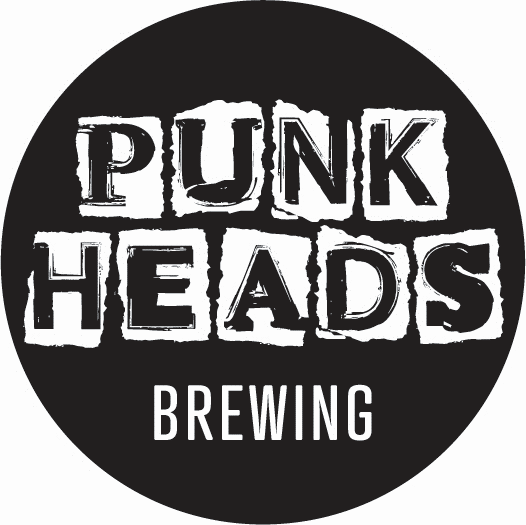 Pot Head WCIPA.         Brewery:	Pacific Coast Beverages, Mangawhai, Northland   Hops:	Strata, Mosaic, Nelson Sauvin and Talus.Tasting Notes:	Deep, tropical and punchy, with mango, pawpaw, coconut and pine flavours all balanced by a deep base of malts.                ABV:	6.8 %                IBU:	50     Packaging:	12 X 440ml cans			50 litre kegs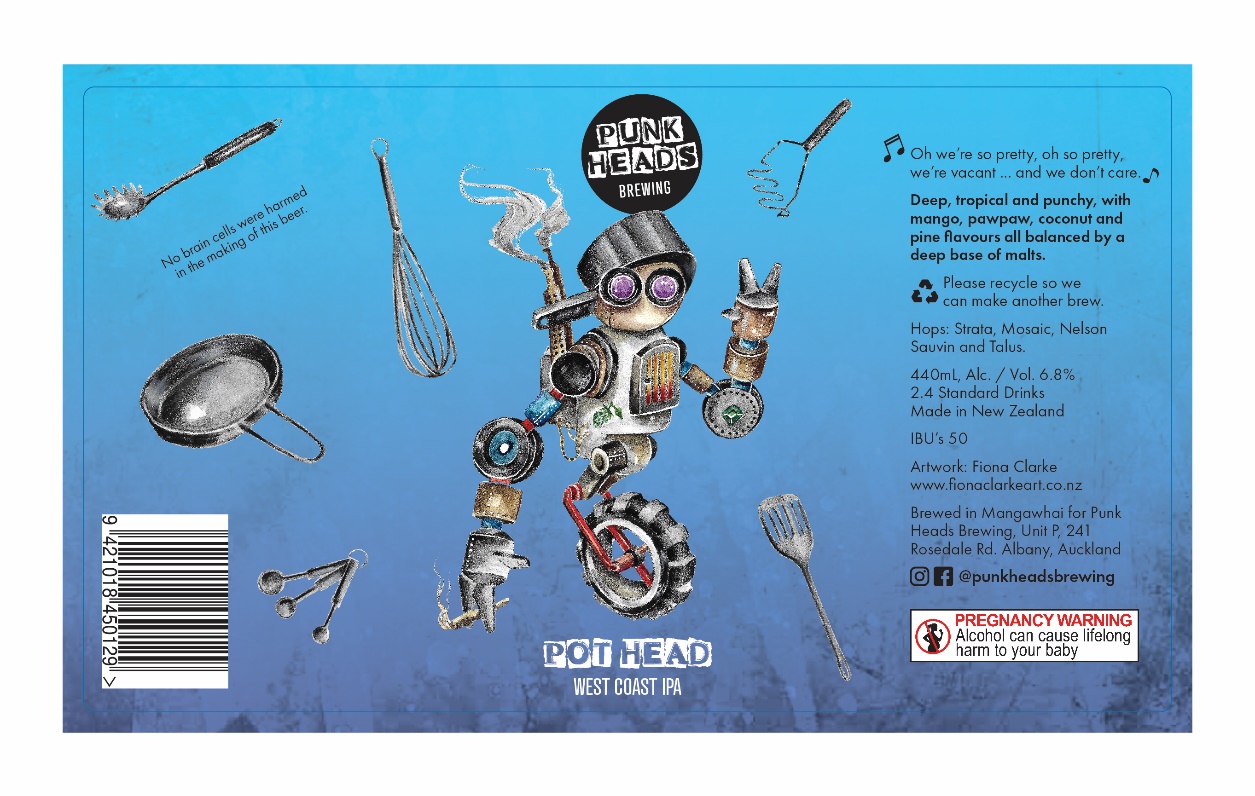 